BAB I
PENDAHULUANLatar BelakangAyam pedaging atau disebut juga ayam broiler adalah jenis ras unggul yang merupakan hasil persilangan dari jenis ayam yang memiliki produktivitas yang tinggi, ayam pedaging yang merupakan hasil persilangan dan sistem yang berkelanjutan sehingga mutunya genetik yang baik. Kualitas genetik yang baik muncul secara otomatis dan maksimal jika ayam di dukung dari faktor lingkungan, seperti pakan berkualitas, sistem kandang yang baik, pemeliharaan dan pencegahan penyakit. Ayam pedaging di kenal dengan ternak yang paling ekonomis dan memiliki untung yang cukup besar jika dibandingkan dengan ayam yang lain, karena kelebihannya yang dimiliki yaitu dari proses peningkatan pertumbuhan/produksi daging dalam waktu yang relatif singkat atau cepat sekitar 5-6 minggu produksi ayam tersebut bisa dipasarkan atau dikonsumsi. Keunggulan yang dimiliki dari peternakan ayam pedaging ini adalah sistem pertumbuhan yang sangat cepat dengan berat badan yang sangat besar dalam waktu yang relatif singkat, siap potong di usia muda dan menghasilkan kualitas daging lunak. Pesatnya perkembangan ayam pedaging ini juga merupakan upaya respon untuk memperhatikan kebutuhan masyarakat pada daging ayam. Perkembangan ini didukung oleh semakin banyaknya pengusaha ayam broiler di berbagai daerah. Dari survei yang telah dilakukan pada beberapa peternakan ayam pedaging di Kabupaten Nias Utara, prosesnya penyampaian informasi dan tanya jawab mengenai pemeliharaan ayam broiler masih dilakukan dengan menggunakan sistem konvensional atau tradisional, sehingga susah untuk orang yang ingin membeli atau calon peternak yang ingin memulai bisnis peternakan ayam pedaging, selain itu juga banyak hal yang menyebabkan kegagalan bagi peternak ayam pedaging khususnya di Nias Utara. Dari survei yang telah dilakukan terdapat berbagai masalah yang dialami oleh para peternak ayam broiler ini khususnya di daerah Nias Utara, antara lain; Kurangnya pemahaman untuk pemeliharaan ayam broiler yang baik yang belum di ketahui oleh para peternak ayam broiler yang mengakibatkan kegagalan karena pada dasarnya pembibitan ayam broiler ini harus benar benar dilihat dari berbagai aspek segi perawatanya mulai dari makanan yang dikonsumsinya, hawa lingkungan dan termasuk tempat pembibitan nya, dan juga para peternak ayam broiler ini kesusahan mencari dan mendapatkan bibit ayam broiler untuk memulai bisnisnya karena informasi yang didapatkan sangatlah terbatas karena tidak ada sistem informasi yang dapat membantu, terlebih lagi pada sistem transaksi penjualan yang dilakukan serba manual selain itu di bagian laporan transaksi penjualan yang hanya menggunakan buku atau kertas kecil sebagai tempat pembukuan yang selalu digunakan, akibatnya para peternak tidak memiliki laporan detail untuk di lihat kembali data data transaksi yang pernah dilakukan. Melihat dari permasalahan yang ada, maka dibutuhkan sebuah aplikasi berbasis Android yang berupa sistem informasi untuk membantu peternak dan pembeli untuk memasarkan produk, pendapatan informasi tempat atau lokasi yang menjual bibit ayam broiler, cara pemeliharaan mulai dari jenis kandang, jenis pakan yang digunakan, penyakit dan penangan atau obat ayam, sistem transaksi cepat, pembeli dan peternak dapat berkomunikasi dengan fitur chat yang disediakan dan laporan dokumentasi transaksi penjualan. Diharapkan aplikasi ini nantinya bisa menjadi salah satu akses informasi untuk peternakan dan penjualan produksi ternak ayam broiler yang bisa digunakan oleh masyarakat Nias Utara khususnya.Rumusan MasalahBagaimana cara merancang Aplikasi penjualan Ayam broiler dalam aplikasi mobile guna membantu para peternak khususnya di daerah Nias Utara.Tujuan Tujuan dari penelitian ini adalah membuat aplikasi berbasis Android guna membantu dan memberikan kemudahan dari bagi para peternak ayam broiler maupun para pembeli ayam broiler yang ada di kabupaten Nias Utara.ManfaatBerikut ini adalah manfaat yang digunakan pada penelitian ini.Bagi PenulisSebagai sarana untuk menerapkan pengetahuan yang diperoleh selama menempuh studi, dan memperdalam ilmu di dalam bidang pembuatan aplikasi berbasis android.Bagi Peternakan Nias UtaraMempermudah para peternak dalam menjual atau memasarkan produknya berupa ayam broiler yang dipasarkan kepada masyarakat Nias Utara khususnya.Bagi MasyarakatMempermudah dalam melakukan pembelian mulai dari ayam broiler dewasa, daging ayam siap olah dan bibit ayam broiler juga mendapatkan cara perawatan ayam broiler yang baik.Batasan MasalahDari latar belakang yang telah di jabarkan, maka batasan masalah yang dibentuk dari penelitian ini adalah:Penelitian ini peneliti berfokus pada sistem peternakan Ayam broiler di Nias UtaraInformasi yang ditampilkan mulai dari lokasi ternak tempat penjualan atau pembibitan ayam broiler, menjual dan memesan ayam broiler, cara perawatan ayam broiler, bentuk kandang ayam broiler, cara penanggulangan penyakit dan jenis obat yang digunakan, perhitungan transaksi penjualan dan laporan transaksi.Aplikasi ini dibangun berbasis mobile dan menggunakan android studio sebagai alat untuk membuat programnya dan sebagai database menggunakan Firebase.Aplikasi ini untuk system transaksi pembayaran dilakukan secara Cash On Delivery (COD).Aplikasi ini di jalankan di android 11.Push notification di bangun menggunakan firebaseAplikasi ini hanya bisa digunakan dengan koneksi internet.Metodologi PenelitianMetodologi penetilian merupakan cara ilmiah untuk mendapatkan data yang digunakan untuk keperluan penelitian. Metode penelitian pencakup beberapa aspek berikut: Tempat dan Waktu PenelitianTempat	: Desa Sanawuyu, Kec. Sawo, Kab. Nias Utara, Indonesia.Waktu		: 21 September 2021Bahan dan Alat Penelitian Perangkat Keras (Hardware):Sistem Operasi	: Windows 10 ProProcessor		: Intel Core i5 8265UMemori RAM	: 8 GB DDR 4VGA		: NVIDIA GeForce MX110Dan sebuah Smartphone android REDMI NOTE 8 dengan spesifikasi berikut ini. Sistem Operasi 	: Android 11Chipset		: Qualcomm Snapdragon 665Perangkat Lunak(Software): Teks Editor			: Android StudioBahasa Pemrograman	: JavaWeb Server			: FirebaseAplikasi Lain-lain		: Draw.io, Power DesignerPengumpulan DataKuisionerProses pengumpulan data dengan membagikan kuisioner yang di sertai pertanyaan- pertanyaan terkait sistem cara penjualan ayam broiler dan cara perawatan yang dilakukan.WawancaraWawancara dilakukan ke sebagian peternak Desa Sanawuyu untuk mengetahui bagaimana cara penjualan dan perawatan yang di lakukan.Prosedur PenelitianDalam penelitian yang dilakukan, terdapat beberapa tahapan dalam pengerjaan yaitu:Perencanaan penelitian,Pengumpulan data,Analisa data yang terkumpul,Merancang sistem yang akan ditawarkan,Pembuatan sistem sesuai rancangan,Implementasi data,Melakukan testing pada sistem yang sudah dirancang,Melakukan bug fixing bila terdapat bug yang ditemukan.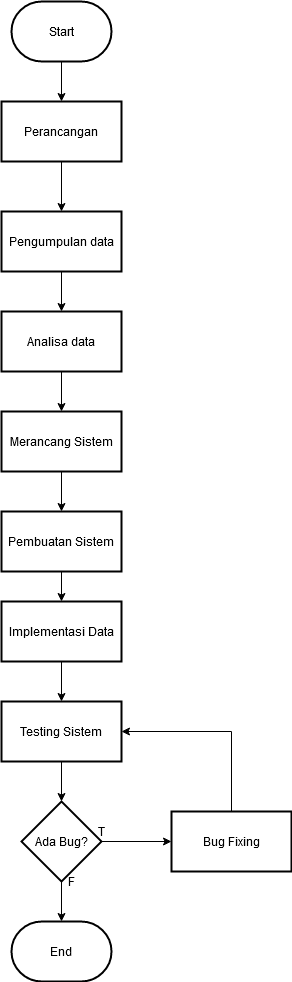 Gambar 1. 1 Flowchart Prosedur PenelitianSistematika PenulisanSistematika Penulisan adalah urutan dalam berpikir untuk menggambarkan proses penulisan yang terdapat dalam skripsi, untuk memudahkan mencari laporan penelitian perlu adanya sistematika penulisan. Sehingga pembaca mengetahui dari awal tentang permasalahan yang diteliti hingga penutup. Agar memudahkan pembaca dalam memahami isi dari penelitian yang dilakukan, penulis membagi sistematika penulisan dalam lima bab yang terdiri dari beberapa bab, masing- masing penjelasan yang secara garis besar dapat dijelaskan pada jabaran berikut:BAB I 		PENDAHULUAN	Bab 1 berisikan tentang sebagian besar penyempurnaan usulan penelitian yang berisi tentang latar belakang masalah, rumusan masalah, tujuan penelitian, manfaat penelitian, metodologi penelitian dan sistematika penulisan.BAB II 	TINJAUAN PUSTAKABab 2 menguraikan teori yang digunakan untuk data pendukung dalam penyelesaian masalah penelitian ini.BAB III 	ANALISA DAN PERANCANGANBab 3 berisikan identifikasi dari masalah dan melakukan perancangan sebuah sistem yang dibuat untuk menyelesaikan permasalahan penelitian ini.BAB IV 	IMPLEMENTASI DAN PEMBAHASANBab 4 menguraikan mengenai proses cara kerja aplikasi Ayamku berbasis android, serta melakukan pengujian yang tepat pada aplikasi yang dirancang.BAB V	PENUTUPBab 5 menguraikan kesimpulan dari penelitian yang telah dilakukan serta saran untuk disampaikan kepada objek penelitian atau bagi penelitian selanjutnya